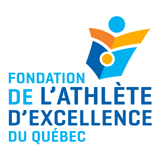 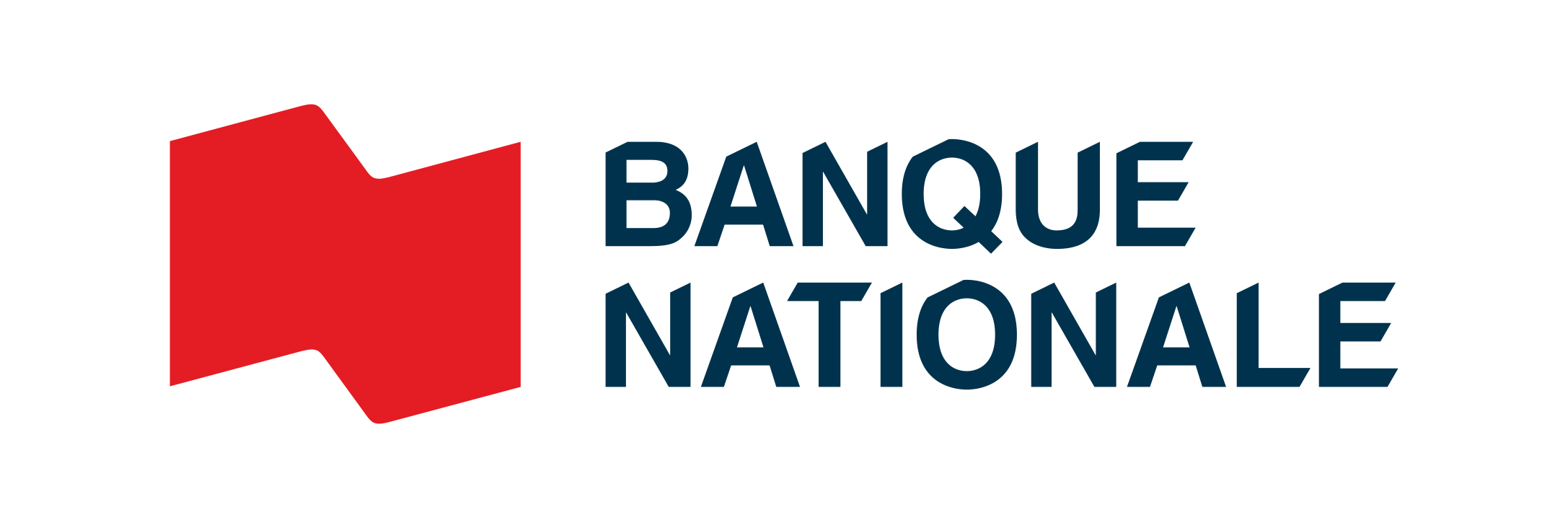 Communiqué de presse
Pour diffusion immédiateLa Fondation de l’athlète d’excellence distribue 126 000 $ à 33 étudiants-athlètes du Programme de bourses Banque NationaleMontréal, le 14 mars 2019 – La Fondation de l’athlète d’excellence (FAEQ) a récompensé les accomplissements académiques et sportifs de 33 étudiants-athlètes dans le cadre de la 27e édition du Programme de bourses Banque Nationale. La cérémonie, qui s’est déroulée aujourd’hui à la Tour Banque Nationale, a permis de remettre un total de 126 000 $ en bourses individuelles de 2000 $ ou de 4000 $.Le Programme de bourses Banque Nationale remettra un million de dollars de 2019 à 2023 à des étudiants-athlètes des catégories Relève, Élite et Excellence âgés de 13 à 26 ans de partout au Québec.« Chaque année, c’est un plaisir de poursuivre notre collaboration avec la Fondation de l’athlète d’excellence. Notre association, qui date de plus d’un quart de siècle, nous permet d’encourager l’excellence académique et sportive des meilleurs étudiants-athlètes du Québec. Nous sommes fiers de souligner le talent, la discipline et la détermination dont font preuve les récipiendaires », a souligné M. Louis Vachon, président et chef de la direction de la Banque Nationale.Le plaisir est partagé a confirmé M. Claude Chagnon, président de la FAEQ. « Chacune des 27 éditions du Programme de bourses Banque Nationale a été pour nous un moment privilégié de complicité avec un commanditaire prestigieux. Partenaire d’une grande fidélité, la Banque Nationale s’engage aux côtés de la Fondation d’athlète d’excellence envers la réussite académique et sportive d’athlètes parmi les plus inspirants de la province. »Cette 27e édition du Programme de bourses Banque Nationale a permis de remettre 19 bourses d’excellence académique à des étudiants-athlètes s’illustrant par leurs résultats scolaires, 12 bourses de soutien à la réussite académique et sportive encourageant la conciliation du sport et des études ainsi que 2 bourses de persévérance permettant de mettre en lumière la détermination particulière d’un athlète face à une situation difficile.La Banque Nationale a depuis plus de 25 ans eu le privilège de soutenir notamment le joueur de tennis Félix Auger-Aliassime, le skieur acrobatique et champion des Jeux de 2018 Mikaël Kingsbury, le fondeur et détenteur de cinq médailles mondiales Alex Harvey, l’haltérophile et double médaillée olympique Christine Girard, les plongeuses et multiples médaillées internationales Jennifer Abel et Roseline Filion ainsi que les hockeyeuses Mélodie Daoust, Charline Labonté et Caroline Ouellette, sur le podium des Jeux olympiques à plusieurs occasions.Tableau des récipiendaires du Programme de bourses Banque Nationale 2019À propos de la Banque Nationale du Canada	
Forte d’un actif de 263 milliards de dollars au 31 janvier 2019, la Banque Nationale du Canada, avec ses filiales, est l’un des plus importants groupes financiers intégrés canadiens. Elle compte plus de 23 000 employés dans des fonctions à contenu élevé de savoir, et a été maintes fois primée pour ses qualités d’employeur et son engagement à l’égard de la diversité. Ses titres sont cotés à la Bourse de Toronto (TSX : NA). Suivez ses activités sur bnc.ca ou par l’entremise de réseaux sociaux comme Facebook, LinkedIn et Twitter.À propos de la Fondation de l’athlète d’excellence (FAEQ)	
La FAEQ (faeq.com) se démarque par son approche personnalisée, sa rigueur de gestion et son rôle d’influence auprès du milieu du sport et de l’éducation. En 2019, elle remettra 1 500 000 $ en bourses individuelles à 525 étudiants-athlètes de partout au Québec en plus de leur offrir des services d’accompagnement en termes d’orientation scolaire et de conciliation du sport et des études. Aussi, deux événements ouverts au public et au profit de la FAEQ auront lieu en 2019 : L’ÉRABL’HIER DE DEMAIN avec Laurent Duvernay-Tardif le 9 avril dès 11 h, à la Gare Windsor (infos au faeq.com) et la 3e édition du DÉFI 808 BONNEVILLE, événement cycliste, corporatif et festif les 13 et 14 septembre (infos au defi808bonneville.com).- 30 -Pour plus de renseignements :Annie Pelletier
Directrice des communications
Fondation de l’athlète d’excellence 
annie.pelletier@faeq.com
Tél. : 514 252-3171 poste 3538Stéphanie Rousseau
Conseillère senior, Affaires publiques et Responsabilité sociale d’entreprise
Banque Nationale du Canada
Tél. : 514 394-5684NomDisciplineÂgeMontant*VilleÉcoleAlicia ArcandNatation182000 $EXPrévostCégep de Saint-JérômeTaha BaadiTennis174000 $EXLavalJames Madison High SchoolDavid BaillargeonSquash234000 $SLévis (Saint-Nicolas)TÉLUQCatherine Beauchemin-PinardJudo (63 kg)244000 $EXLongueuilUniversité du Québec à MontréalJason BéginBaseball164000 $EXSherbrookeÉcole secondaire De MortagneAlex BellemarreHaltérophilie (81 kg)204000 $SMacamicCégep de l’Abitibi-TémiscamingueLéandre BouchardVélo de montagne264000 $EXAlmaUniversité du Québec à ChicoutimiEmilia Cabrera MalletteTennis de table154000 $EXLavalÉcole secondaire Antoine-de-Saint-ExupéryFrançois CauchonEscrime (sabre)184000 $EXMontréal (Outremont)Collège Jean-de-BrébeufOlivia ChamandyPlongeon184000 $PWestmountCollège André-GrassetMaude CharronHaltérophilie (63 kg)254000 $SRimouskiUniversité du Québec à RimouskiMélodie CollardTennis154000 $EXGatineauAcadémie les EstacadesAntoine CyrSki de fond204000 $SGatineauCégep à distanceFlorence DelsameSki acrobatique (bosses)184000 $SPrévostCégep de Saint-JérômeErica Di BattistaTennis164000 $EXMont-RoyalAcadémie les EstacadesNoémie DubreuilNatation artistique182000 $EXLavalCollège AhuntsicNoémie FisetPatinage de vitesse sur longue piste234000 $EXQuébecUniversité LavalSarah-Maude FortinTennis164000 $EXMontréal (Verdun)Académie les EstacadesPauline GrandboisBiathlon174000 $EXSherbrooke (Lennoxville)École secondaire du TrioletRébéka GroulxGymnastique artistique134000 $EXLongueuil (Saint-Hubert)École secondaire Gérard-FilionAnton Jacobs-WebbParahockey184000 $SGatineauCégep HeritageSophia JensenCanoë-kayak de vitesse174000 $SChelseaCégep HeritageVincent JourdenaisCanoë-kayak de vitesse214000 $EXTrois-RivièresUniversité du Québec à Trois-RivièresEmy LegaultTriathlon224000 $SNotre-Dame-de-l'Île-PerrotTÉLUQGaby MalenfantBMX214000 $SDrummondvilleCégep de DrummondvilleAlexis MarceauPatinage de vitesse sur courte piste204000 $EXRivière-du-LoupUniversité McGillAudrey McManimanSnowboard (snowboard cross)244000 $SSaint-Ambroise-de-KildareUniversité LavalLéa MorinKaraté (kata)162000 $EXSherbrookeÉcole secondaire Le SalésienAurélie RivardParanatation224000 $SSaint-Jean-sur-RichelieuUniversité de MontréalSierra SmithSki alpin184000 $PLa PêcheVirtual High School (Ontario)Josie-Anne SynnottJudo (78 kg)174000 $EXSept-ÎlesÉcole secondaire ManikoutaiAnnabelle XuTennis154000 $EXMontréal (Saint-Laurent)Collège de MontréalTommy XuTennis de table184000 $SBrossardCégep à distance* EX : excellence académique / S : soutien à la réussite académique et sportive / P : persévérance* EX : excellence académique / S : soutien à la réussite académique et sportive / P : persévérance* EX : excellence académique / S : soutien à la réussite académique et sportive / P : persévérance* EX : excellence académique / S : soutien à la réussite académique et sportive / P : persévérance* EX : excellence académique / S : soutien à la réussite académique et sportive / P : persévérance* EX : excellence académique / S : soutien à la réussite académique et sportive / P : persévérance* EX : excellence académique / S : soutien à la réussite académique et sportive / P : persévérance